РЕСПУБЛИКА ДАГЕСТАНМУНИЦИПАЛЬНОЕ ОБРАЗОВАНИЕ«АКУШИНСКИЙ РАЙОН»МУНИЦИПАЛЬНОЕ КАЗЕННОЕОБЩЕОБРАЗОВАТЕЛЬНОЕ УЧРЕЖДЕНИЕ
«ЧИНИМАХИНСКАЯ ООШ»    368291   с. Чини                                        chinioosh@mail.ru                                  тел. 8-938-986-41-01   «16»  марта 2020 г.Отчето проведении мероприятий по реализации республиканской программы «Повышение правовой культуры населения Республики Дагестан».За четвертый квартал 2019 года педагогический коллектив нашей школы проводил ряд воспитательных и обучающих мероприятий, направленных на формирование у обучающихся уважения к праву, собственных установок и представлений, опирающихся на современные правовые ценности общества, правовой культуры, основанных на фундаментальной правовой грамотности, компетенций, достаточных для защиты прав, свобод и интересов личности.В рамках программы по повышению правовой культуры  для учащихся школы   было организовано много интересных и познавательных мероприятий целью которых являлось совершенствование гражданско – правового воспитания  школьников, воспитание самоуважения и уважения к другим людям.1) 05.03.2020г. учащиеся 8 и 9 классов приняли участие в мероприятии онлайн урок "Вклады: как сохранить и приумножить"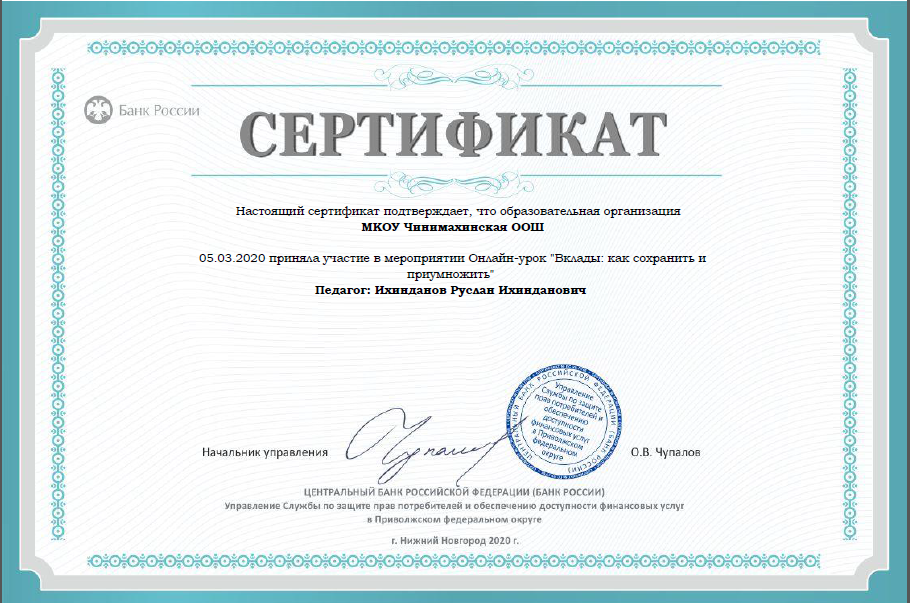 2) В МКОУ «Чинимахинская ООШ» пионервожатой Алиевой З.А. и учителем информатики с 4 по 10 февраля были проведены мероприятия, посвященные Всероссийской акции «Урок цифры» по теме «Персональные помощники».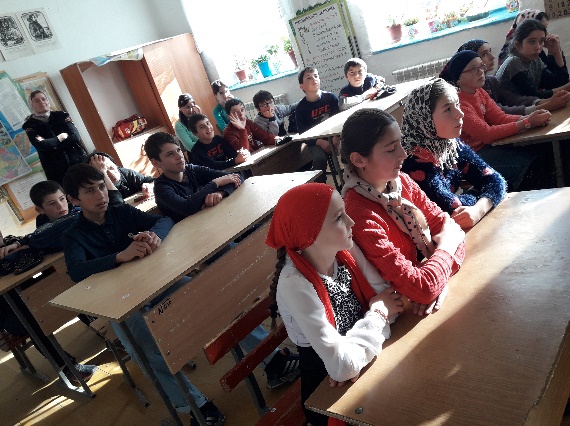      Главная идея урока состояла в том, чтоб рассказать подрастающему поколению, что информационные технологии – это не только развлечения, но и интересная и перспективная сфера, в которой можно найти свою будущую работу. Показали это на примере персонального голосового помощника Алисы.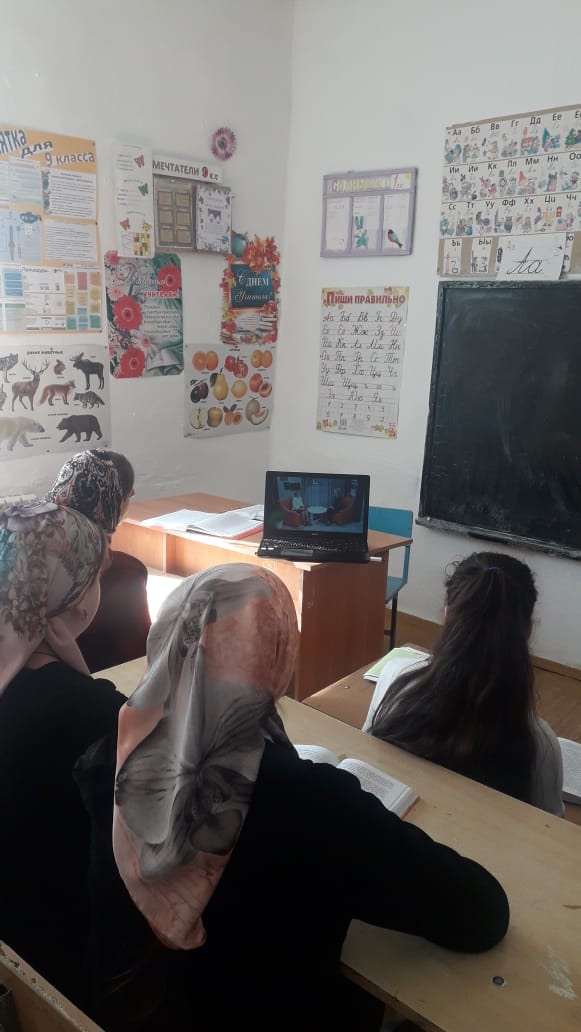 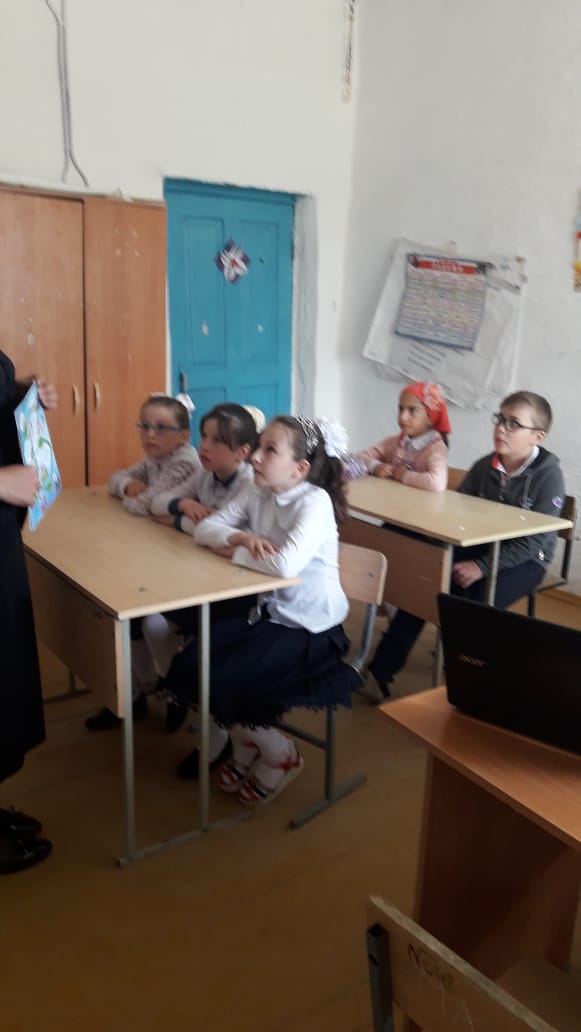      Ученики узнали, что такое персональные помощники и какие технологии лежат в основе этой разработки. Какие функции есть у персональных помощников. Как можно использовать персонального помощника каждый день. Как именно работает персональный помощник: от этапа запроса пользователя и распознания его речи до выдачи ответа.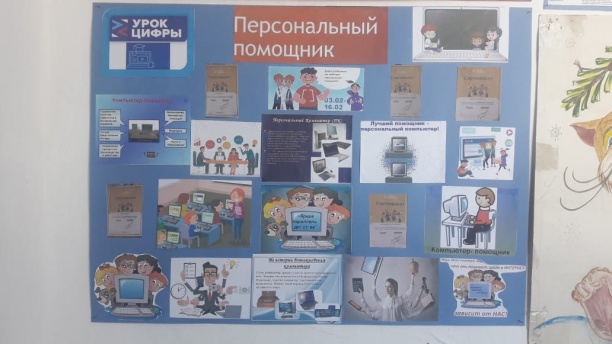 После теории перешли к практике – при помощи онлайн-тренажера, который используется в работе голосовых ассистентов, используя элементы программирования, попробовали создать чат-боты. Ребята успешно справились с заданием, получили сертификат участника всероссийской образовательной акции.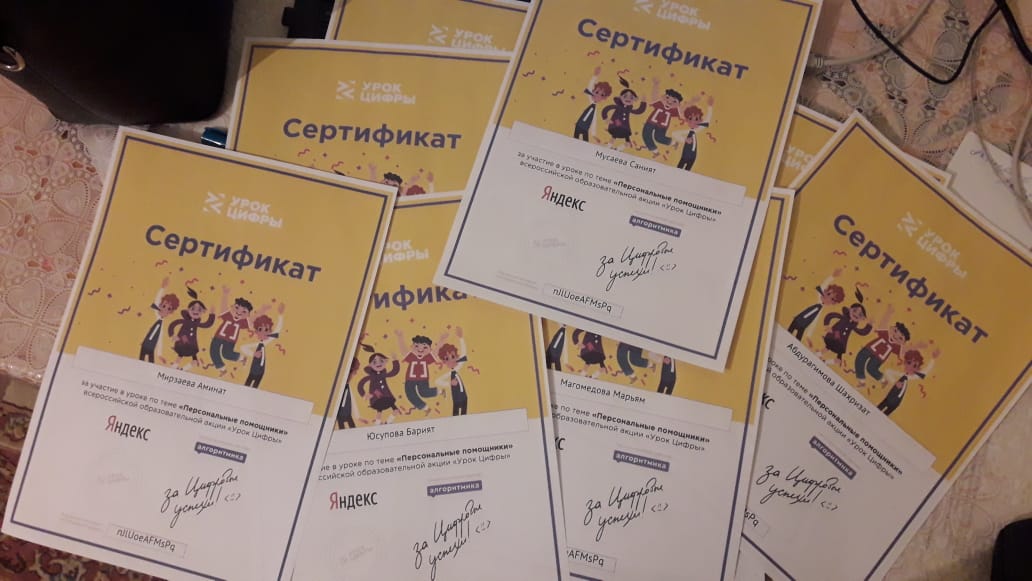 3) 2.03.2020г.  В МКОУ "Чинимахинская ООШ" 2 марта 2020 года для учащихся 5-9  классов проведен Всероссийский открытый  урок ОБЖ, посвященный Дню гражданской обороны,  главными задачами которого являлись:-    пропаганда культуры безопасности жизнедеятельности среди подрастающего поколения;-   практическая отработка навыков безопасного поведения школьников в различных условиях;-    популяризация профессий спасателя и пожарного;-     выработка у обучающихся практических навыков умения осуществлять мероприятия по защите в ЧС, оказание первой медицинской помощи.Такие занятия позволяют расширить знания школьников о правилах безопасности и обучить их грамотному поведению при пожаре, на водоёмах, правилам оказания первой помощи.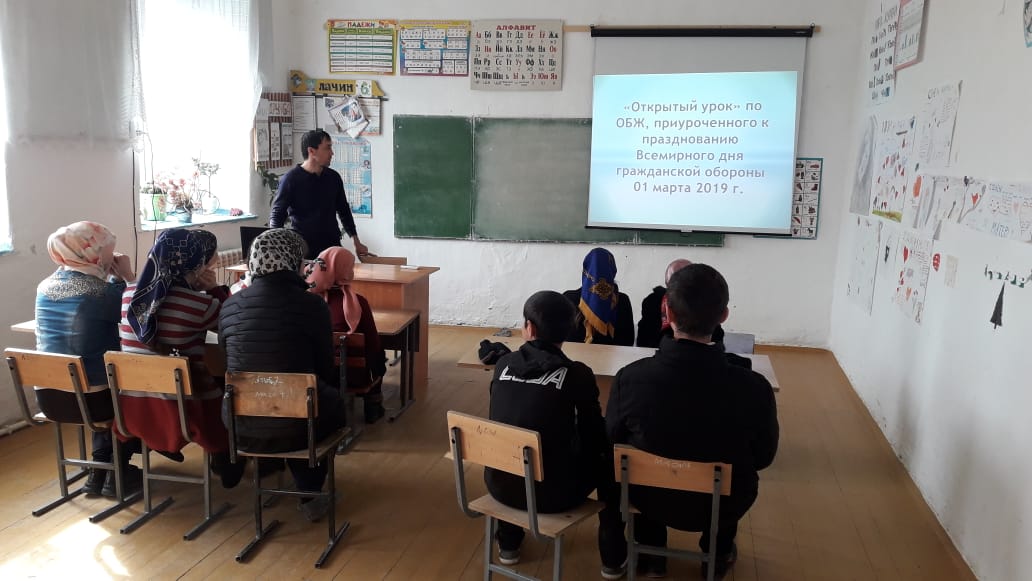 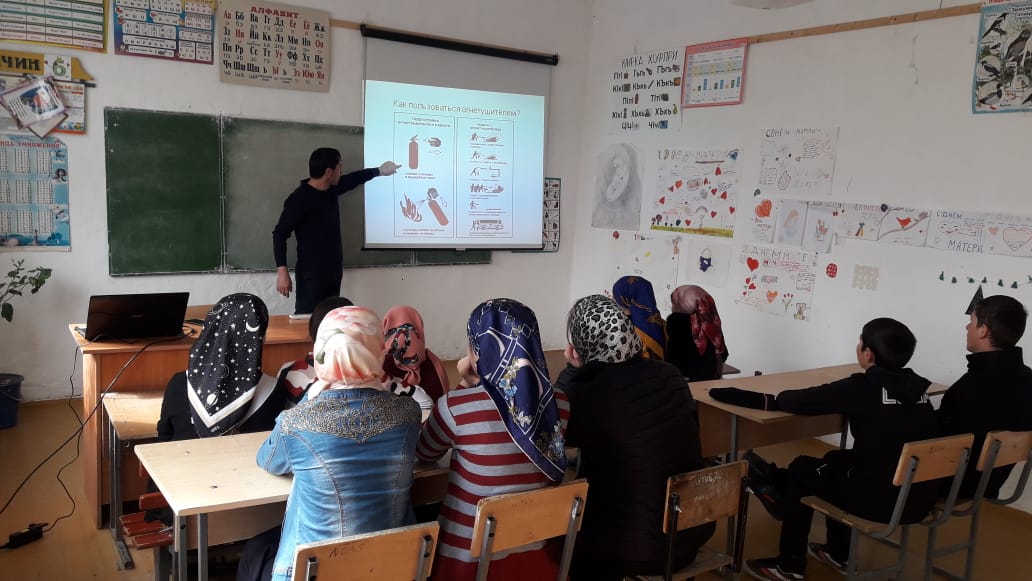 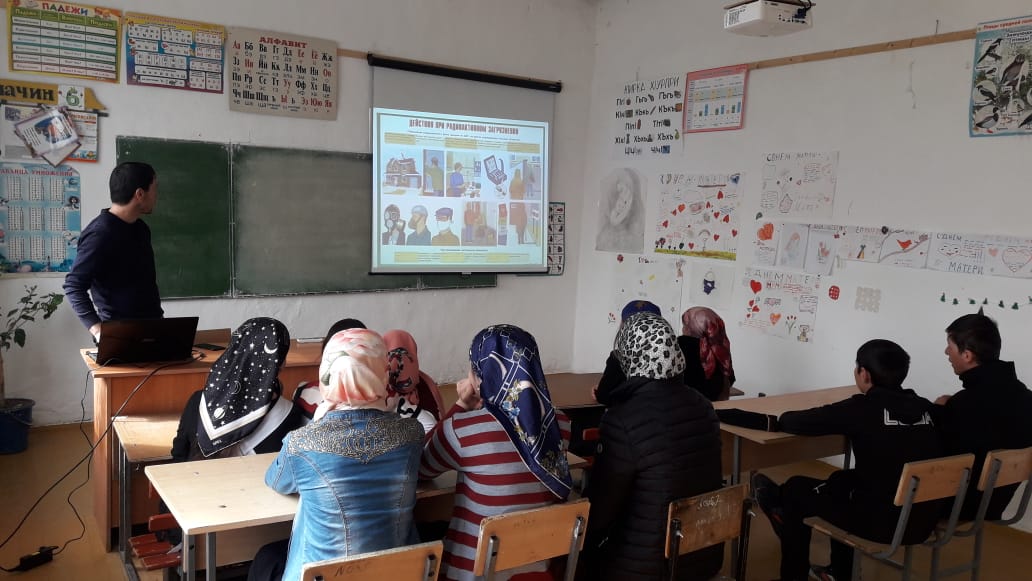 Директор МКОУ «Чинимахинская ООШ»  ___________  С.М.Магомедова